Единый Общероссийский телефон доверия для детей, подростков и их родителей 8-800-2000-122 заработал 1 сентября 2010 года.Кто был первый абонент – ребенок или взрослый? Что беспокоило его в тот момент? Этого мы рассказывать не будем: конфиденциальность изначально была главным условием работы службы экстренной психологической помощи, созданной по инициативе Фонда поддержки детей, находящихся в трудной жизненной ситуации. Одно можно сказать точно: на том конце провода позвонивший услышал в ответ голос человека, который реально готов выслушать и помочь.Принципы работы единого федерального номера телефона доверия для детей, подростков и их родителей1.Набираете номер2.Происходит определение региона, из которого звонят3.Звонок переадресуется в службу вашего регионаЕсли линия занята, звонок переадресуется во вторую службу этого региона и т.д., пока не ответит психологВ службе телефона доверия работают прошедшие специальную подготовку психологи-консультанты.Их главная задача — снять остроту психоэмоционального напряжения, переживаний, которые испытывает звонящий в данный момент, и уберечь юного или взрослого собеседника от опрометчивых и опасных поступков.Задача следующая:вместе с абонентом проанализировать ситуациювыявить ее причиныподсказать алгоритмы выхода из сложившегося положенияи мотивировать человека на то, чтобы он сам постарался решить проблемуОбщение с психологом абсолютно анонимно: называть свое имя, фамилию адрес никто не потребует cчета за разговор, каким бы длительным он не получился, не последует:Звонок с любого мобильного или стационарного телефона бесплатный.В настоящее время к единому номеру 8-800-2000-122 подключены Работает ради того, чтобы дети, их родители да и просто люди, неравнодушные к беде живущего рядом ребенка, могли вовремя получить помощь профессионального психологаведь для этого и был создан единый Общероссийский детский телефон доверия.О переводе детского телефона доверия на короткий трехзначный номерВ настоящее время детский телефон доверия признан ключевым инструментом реализации прав ребенка на информацию и защиту от всех форм насилия и жесткого обращения. С начала работы детского телефона доверия на его номер поступило более 8 млн обращений.Ввиду высокой социальной значимости и актуальности задач, решаемых службами детского телефона доверия, Фонд к числу приоритетных задач Фонда относит перевод номера 8-800-2000-122 на трехзначный номер. Для решения этой задачи с 2014 года Фондом ведется консолидированная работа с Минкомсвязи России.В настоящее время сдерживающим фактором замены номера на трехзначный является техническое несовершенство оборудования на сетях местной телефонной связи, обеспечивающего обработку коротких трехзначных номеров. Минкомсвязи России прилагает усилия по созданию и функционированию системы обеспечения вызова по короткому номеру. На сегодняшний день необходимая система введена в эксплуатацию в 8 субъектах, еще в 3 субъектах успешно прошли испытания.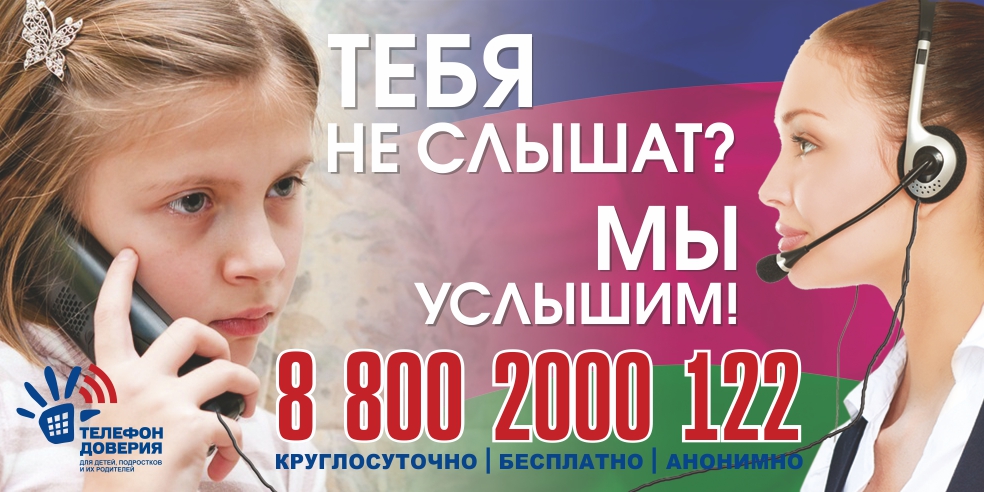 